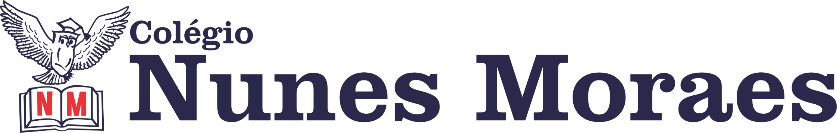 “SE TIVERES O AMOR ENRAIZADO EM TI, NENHUMA COISA SENÃO O AMOR SERÃO OS TEUS FRUTOS!”SANTO AGOSTINHOFELIZ SEXTA-FEIRA!1ª aula: 7:20h às 8:15h – PORTUGUÊS – PROFESSORA: MARÍLIA VIDAL1º passo: Prepare seu material: livro A pata da gazela, de José de Alencar.2º passo: Assista a videoaula disponibilizada no link.https://youtu.be/4yiAQLuWIrw 3º passo: Copie as perguntas e as responda em seu caderno:Qual o ano de publicação da obra?Quais os personagens principais da obra?4º passo: Entre no link do google meet que será disponibilizado pela professora.5º passo: Junto com a turma, a professora discutirá sobre as primeiras impressões acerca da leitura do paradidático.6º passo: Envie sua atividade para a coordenação.Pós-aula: Continuar a leitura do livro A pata da gazela, de José de Alencar.Durante a resolução dessas questões a professora Marília vai tirar dúvidas no WhatsApp (9.9202-5273)Faça foto das atividades que você realizou e envie para coordenação Islene (9.9150-3684)Essa atividade será pontuada para nota.2ª aula: 8:15h às 9:10h –EDUCAÇÃO FÍSICA - PROFESSOR: JÚNIOR LIMATREINAMENTO FUNCIONAL ✅🏃🏽1º passo: Assistir à videoaula no link abaixo. https://youtu.be/8603DkZ5d94 2º passo: Tire dúvidas com o professor. Ele já está no grupo de whatsapp da sua sala. 3º passo: A aula de hoje será voltada para o (Treinamento Funcional).Esses exercícios buscam aprimorar a funções básicas do nosso corpo!Nosso corpo é uma máquina complexa, então precisa de exercícios complexos também!!!O desafio é cumprir os exercícios no tempo determinado no vídeo, lembrando que, sempre respeite o limite do seu corpo!Fique a vontade para enviar seu vídeo praticando os exercícios para o professor!🏃🏽💨💨💨IMPORTANTE:  O conteúdo desta aula será utilizado para avaliação da 2ª etapa. Incluiremos a data no calendário de provas.Durante a resolução dessas questões o professor Júnior vai tirar dúvidas no WhatsApp (9.9157-7010)Faça foto das atividades que você realizou e envie para coordenação Islene (9.9150-3684)Essa atividade será pontuada para nota.

Intervalo: 9:10h às 9:45h3ª aula: 9:45h às 10:40 h – GEOGRAFIA – PROFESSOR: ALISON ALMEIDA1º passo: Faça a leitura das páginas 27 a 29 (SAS 4) e grife o que for importante.2º passo: Assista a vídeo a aula disponibilizada pelo professor no grupo da turma.3º passo: Faça a atividade.(SAS 4) Pág. 29 e 30 Quest.: 14º passo: Faça correção - Será disponibilizada no grupo da turmaDurante a resolução dessas questões o professor Alison vai tirar dúvidas no WhatsApp (9.9107-4898)Faça foto das atividades que você realizou e envie para coordenação Islene (9.9150-3684)Essa atividade será pontuada para nota.4ª aula: 10:40h às 11:35h - MATEMÁTICA – PROFESSOR: DENILSON SOUSA1° passo: Organize-se com seu material, livro de matemática, caderno, caneta, lápis e borracha.  2° passo: Acompanhe a videoaula com o professor Denilson Sousa.  Assista a aula no seguinte link:https://youtu.be/y-tjLdd04T0(25 min.)3° passo: Copie em seu caderno, ou livro, as questões que o professor Denilson resolveu na videoaula. Resolver p. 30, Q. 17Durante a resolução dessas questões o professor Denilson vai tirar dúvidas no WhatsApp (9.9165-2921)Faça foto das atividades que você realizou e envie para coordenação Islene (9.9150-3684)Essa atividade será pontuada para nota.BOM FINAL DE SEMANA!!